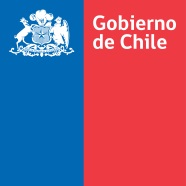 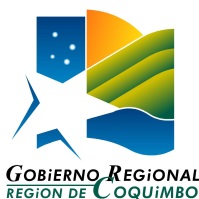 ANEXO n° 3CURRICULUM vitae – FONDO DE SEGURIDAD CIUDADANAI.- IDENTIFICACIÓN: 								Fecha: __________________ii.- ANTECEDENTEs ACADéMICOS (adjuntar certificados)xxxxxxxxxxiii.- Antecedentes lABORALES xxxxxxxxxxxiv.- PROYECTOS de SEGURIDAD CIUDADANA REALIZADOS O EN LOS QUE HA PARTICIPADOxxxxxxxxxX__________________________Firma NOMBRE COMPLETORUTDESCRIPCIÓN DEL CARGO O TAREA (SEGÚN FORMULARIO DE POSTULACIÓN)DOMICILIO   (DIRECCIÓN, SECTOR, COMUNA)TELÉFONOS DE CONTACTO (FIJO Y CELULAR)CORREO ELECTRÓNICO